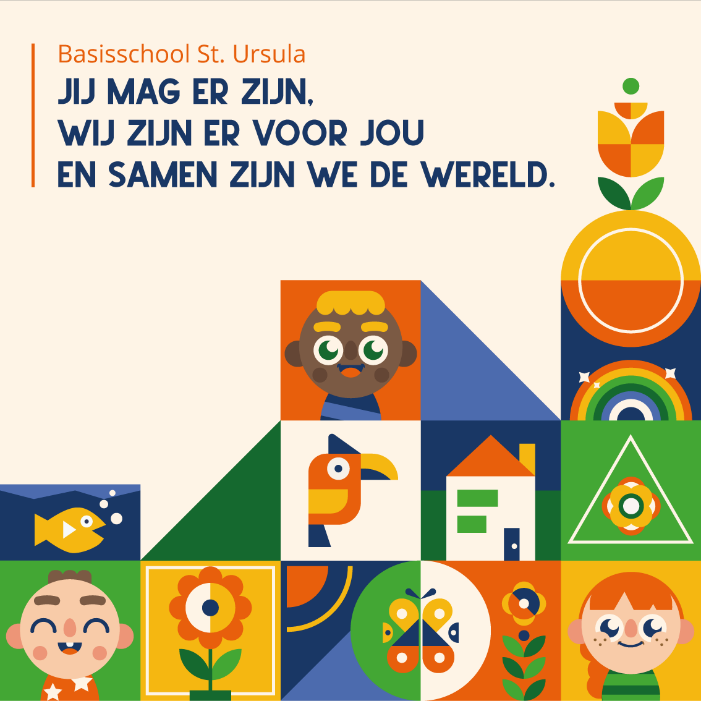 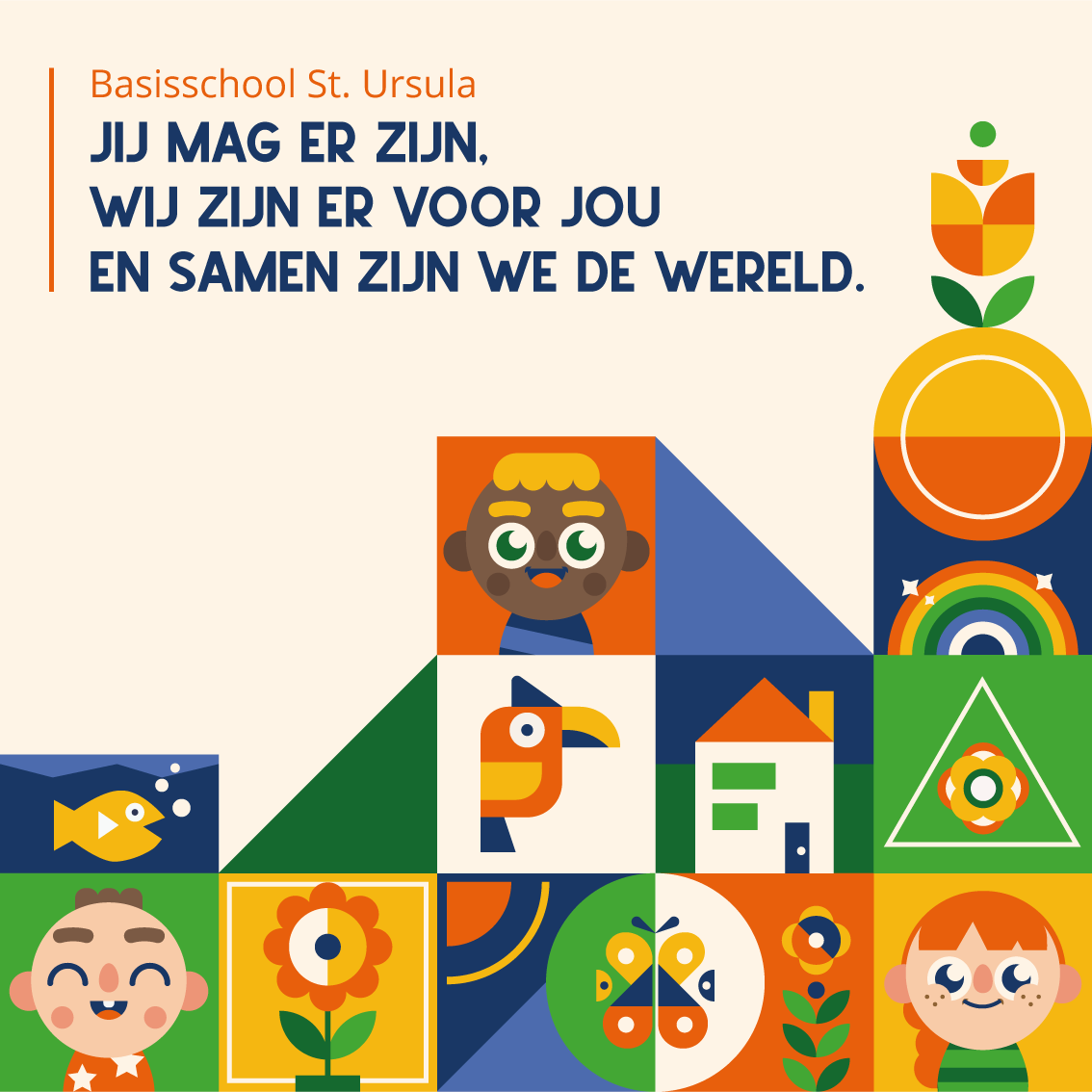 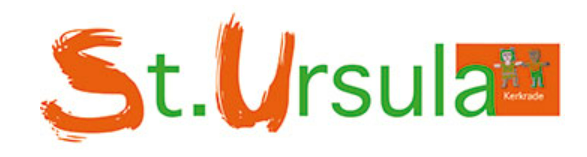 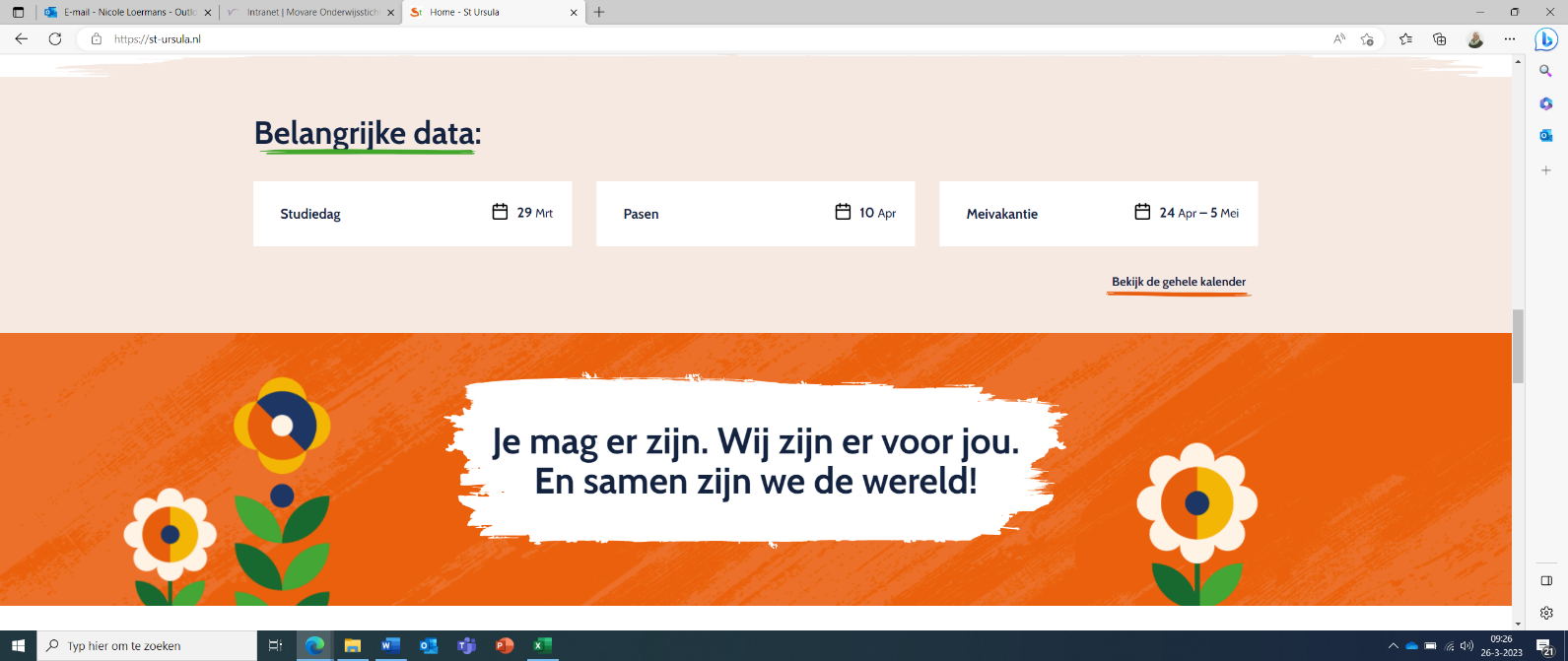 InleidingPesten komt op iedere school in mindere of meerdere mate voor. Het is een probleem dat wij onder ogen zien en op school serieus willen aanpakken. Pestvrije scholen bestaan helaas niet. Pesten is van alle tijden en komt op allerlei soorten scholen voor. Ouders mogen verwachten dat de school er alles aan doet om kinderen veiligheid te bieden.In dit pestprotocol staat beschreven wat de school doet om het pesten tegen te gaan of te stoppen.Het team van onze school heeft over de pestproblematiek beleid en afspraken gemaakt. Het moet voor leerkrachten, ouders en kinderen duidelijk zijn hoe een pestprobleem, mocht het voor komen, aangepakt wordt en wat er gedaan wordt om het pesten zoveel mogelijk te voorkomen. Het protocol geeft antwoord op de volgende vragen:Wat verstaan wij onder pesten?Wat zijn de voorwaarden om een beleid tot stand te brengen en uit te voeren?Hoe willen wij pesten voorkomen? (preventief)Hoe willen wij het pesten aanpakken? (curatief)Adviezen voor ouders: wat doe ik als mijn kind pest / gepest wordt?Waar is informatie te vinden over pesten?Wat te doen in het geval van een klacht?Plagen en pesten.Er is een verschil tussen pesten en plagen. In het algemeen kan gesteld worden dat bij plagen niet steeds hetzelfde kind geplaagd wordt en dat het plagen over en weer gaat. Bij plagen wordt er sporadisch een opmerking gemaakt en bij pesten gebeurt dit consequent. Beide partijen zijn vaak even sterk. Plagen mag. In de praktijk zal het ene kind beter tegen plagen kunnen dan een ander. Hier ligt dus ook een dunne scheiding en is het lastig om het onderscheid te maken. Een algemene definitie van pesten is moeilijk te geven, maar de volgende kenmerken dekken voor een groot deel de lading.Pesten is een ander bewust hinderen, buitensluiten of pijn doen.Pesters pakken meestal één persoon.Ze doen dat niet één keer maar herhalen het vaak.Pesters zijn meestal (fysiek) sterker, met meer, of ouder.Het slachtoffer kan zich niet verdedigen en kan niet hetzelfde terug doen (om welke reden dan ook)Pesten gebeurt vaak als er geen volwassenen in de buurt zijnDe pesters en omstanders (kunnen) lachen om wat de gepeste wordt aangedaanDegene die gepest wordt heeft er hinder, verdriet en pijn van.De betrokken partijenBij pesten zijn de volgende partijen betrokken:De gepesteDe pesterDe zwijgende middengroep (meelopers)De leerkrachten De oudersVoorwaarden en aanbevelingenOm pesten op school succesvol aan te pakken moet er aan enkele voorwaarden worden voldaan.Hieronder staat een opsomming, daarna komt de uitwerking zoals die op onze school wordt gedaan:Pesten moet als een probleem worden gezien door alle betrokken partijen (pesters, gepeste kinderen, de zwijgende middengroep, de ouders en leerkrachten)De school moet proberen pestproblemen te voorkomen (preventief werken aan sociaal sterke groepen) Als pesten desondanks toch optreedt, moeten leerkrachten dat kunnen signaleren en vervolgens duidelijk stelling nemen tegen het pesten. Zij informeren de pestcoördinator van het gesignaleerde pestgedrag.Wil een pestprobleem met succes worden aangepakt dan moeten alle partijen erkennen dat er een probleem ligt. Het is van groot belang dat leerkrachten (en ouders) op de hoogte worden gebracht van:De partijen: wie is het slachtoffer, de dader, de helper en de toeschouwersDe omvang van pesten tussen de leerlingen onderling.In de praktijk komt het wel eens voor dat een partij ontkent dat er gepest wordt. Te allen tijde mag dit niet doorslaggevend zijn en zal partij toch meegenomen worden in de interventie. De school moet proberen pestproblemen voorkomen.Middels onze methode Kwink wordt ingezet op het preventief voorkomen van pestgedrag. Kinderen worden zelf bewust en leren goed gedrag richting de ander. Er wordt gestreefd naar sterke groepen die op sociaal gebied rekening met elkaar houden en uitgaan van positief gedrag en bekrachtiging hiervan. Verder proberen we vroegtijdig te signaleren door leerlingen dagelijks te laten inchecken, waarbij we de emoties van leerlingen kunnen peilen. Regelmatig inchecken met negatieve emoties (boos, tegenzin, teleurgesteld, verdrietig) is een signaal om een gesprek te voeren met de leerling. De leerkrachten investeren naast de methode in een veilig klassenklimaat en doen dit door:Een voorbeeld te zijn voor de kinderen, voor wat betreft omgangsvormen. Hij/zij zorgt er voor dat regels die door de kinderen moeten worden nageleefd ook door hem/haarzelf worden gehanteerd. Ook waakt hij ervoor dat alle kinderen de regels naleven.Oog te hebben voor verschillen tussen kinderen en uit te dragen dat die verschillen er mogen zijn.Er voor te zorgen dat hij door middel van groepsversterkende activiteiten het klimaat verbetert c.q., goed houdt. Er moet in de groep een “wij-gevoel” ontstaan.Een voorbeeldrol te zijn in het oplossen van ruzies. Hij gebruikt nooit verbaal of fysiek geweld en keurt dit ook ten zeerste af bij de kinderen.Signaleren en wat nu? Als pestproblemen toch optreden moeten leerkrachten dat kunnen signaleren Leerkrachten nemen kennis van de signalen. Deze kunnen zijn;Van uit de pester(s):Een kind met een bijnaam benoemenEen kind krijgt voortdurend de schuld ergens van.Er worden negatieve opmerkingen gemaakt over iemands kleding, muziekkeuze e.d.Bezittingen afpakken.BeledigenNegeren.Buitensluiten.Slaan, schoppen, schelden e.d.Als slaaf behandelen.Opwachten na schooltijd.Opbellen, sms-sen, nare e-mails e.d.Niemand wil naast het kind zitten.Vanuit de gepeste:Het kind zegt dat het gepest wordtHet kind is veel alleen, b.v. op het schoolpleinMet kiezen van groepjes wordt het kind altijd overgeslagen Er wordt niet geluisterd naar het kind als het iets zegt.Het kind is teruggetrokken, angstig.Het kind durft niet alleen naar huis te gaan.Het kind probeert zich overdreven aan te passen aan anderen.Kortom….Een leerkracht moet alert zijn: Hoe gaan mijn kinderen met elkaar om? Is plagen wel echt plagen?Leerkrachten nemen duidelijk stelling tegen pesten.Leerkrachten nemen stelling tegen elke vorm van respectloos gedrag en overtreding van de regels zoals die zijn overeengekomen op school. Ook als er geen pestproblemen zijn, weten de kinderen toch hoe de school er over denkt (zie ook preventie)Als leerkrachten wel zicht hebben gekregen op een pestprobleem laten zij alle partijen duidelijk (dader, slachtoffer, zwijgende meerderheid en andere betrokkenen) weten dat er iets aan de situatie gedaan gaat worden. De leerkracht spreekt expliciet uit dat zij niet willen dat op onze school kinderen op een dergelijke manier met elkaar omgaan. Leerkrachten bieden hulp aan slachtoffer en dader en mobiliseren de zwijgende middengroep (meelopers) Hoe zij die hulp kunnen vormgeven staat in het volgende punt beschreven.StappenplanDe school beschikt over een duidelijke aanpak van het pestprobleem (curatief)In een aantal opeenvolgende stappen wordt het probleem aangepakt:Stap 1: Zelf oplossen STOP-methode = Als je wil dat een ander stopt met “iets” dat jij niet wil, dan zeg je STOP!De ander moet dan direct stoppen! Dit houdt in tot hier en niet verder. Het is dan ook overduidelijk wanneer iemand in overtreding is, dus door een “”stop” heen gaat. Dit mag direct gemeld worden aan een leerkracht (overblijfkracht). De leerkracht roept de betrokkenen bij zich en laat de kinderen samen naar een win-win oplossing zoeken. Als de kinderen er samen niet uitkomen, maakt de leerkracht een afspraak om er op een later tijdstip met de betrokkenen op terug te komen.Als kinderen ruzie hebben of melden gepest te worden, proberen de kinderen dit eerst zelf op te lossen. Soms moeten kinderen geholpen worden met hoe zij het probleem uit moeten praten. Leerkrachten kunnen b.v. tegen gepeste kinderen zeggen: “ga hem/ haar maar vertellen wat je vervelend vond.” Op deze manier levert de leerkracht ook een bijdrage aan het weerbaarder maken van het gepeste kind. De leerkracht biedt aan dat de kinderen terug moeten komen als zijzelf er niet zijn uitgekomen. De leerkracht houdt vervolgens deze kinderen goed in de gaten en informeert nog eens of het probleem is opgelost en hoe de kinderen dit voor elkaar hebben gekregen. Een goede aanpak kan in de groep als voorbeeld besproken worden (“Deze week hadden een aantal kinderen ruzie, voelde Jantje zich gepest. Willen jullie aan de groep vertellen hoe jullie die hebben opgelost? Win-win oplossing)Stap 2: Naar de leerkrachtKinderen hebben het recht en de plicht om een leerkracht in te schakelen als zij het probleem zelf niet op kunnen lossen. Ook omstanders mogen komen vertellen dat er (nog steeds) gepest wordt; dat is geen klikken.De leerkracht brengt de kinderen bij elkaar voor een gesprek om helder te krijgen waar het om gaat. Daarna worden er afspraken gemaakt over hoe er met elkaar dient te worden omgegaan en er wordt een evaluatiemoment afgesproken, bijvoorbeeld elke dag om 3 uur voor een periode van een week.In deze fase wordt het voor een leerkracht duidelijk hoe de verhoudingen liggen en of er sprake is van een pestprobleem of dat het gewone ruzies betreffen tussen kinderen die elkaar gewoon niet goed liggen. In het geval van een pestprobleem worden ouders ingelicht. Stap 3: consequenties verbinden aan pestgedrag, maatregelen.Betrek bij deze stap de pestcoördinator!Als pesten nog steeds voorkomt is het van belang ‘het slachtoffer’ veiligheid te bieden. Dit kan op de eerste plaats door de pester duidelijk te maken dat het pestgedrag niet getolereerd, maar wel bestraft wordt. Straffen en andere maatregelen zijn:In een pauze binnenblijven (‘kinderen die niet gezellig kunnen spelen horen niet op het schoolplein’)Opdrachten waarbij de pester moet nadenken over zijn eigen gedrag en wat dat bij een ander teweeg kan brengen b.v. in opstelvorm. Deze kunnen ook gegeven worden op momenten van binnenzitten / nablijven.Gesprekjes voeren met de pester om bewustwording te bewerkstelligen. Er worden afspraken gemaakt over gedragsverandering en elke dag geëvalueerd.Leerkrachten vertellen de pester dat, als er geen verandering komt, er gesproken gaat worden met de ouders (‘we gaan eens kijken of zij samen met ons een oplossing kunnen bedenken voor jouw probleem’) Het inschakelen van ouders wordt door veel kinderen als een stok achter de deur ervaren.Als deze maatregelen niet hebben geholpen:Ouders worden na kennisgeving nu echt uitgenodigd voor een gesprek waar ook het kind bij is en er wordt nadrukkelijk gevraagd om een eind te maken aan het pestgedrag. De school legt het probleem uit en vertelt wat de school al gedaan heeft om het pesten te stoppen. Ouders en leerkracht formuleren gedragsregels waar het kind zich aan moet houden. Het is van groot belang dat ouders en school dezelfde mening hebben en dezelfde houding uitstralen. Als dit niet helpt:Het kan voorkomen dat ouders het probleem bagatelliseren en/of dat zij niet op een lijn kunnen komen met school. In dat geval kan school hulp van buitenaf inschakelen (schoolarts, schoolmaatschappelijk werk e.d.) In extreme gevallen kan een leerling geschorst of verwijderd worden (protocol hiervoor staat in de schoolgids)Adviezen aan de ouders.Als ouder mag u van school verwachten dat zij uw kind veiligheid en bescherming biedt. Luister goed naar wat uw kind over school vertelt.Wees alert op signalen die kunnen duiden op pesten.Als uw kind gepest wordt:Neem uw kind serieus.Word niet boos op de pester maar leg zo neutraal mogelijk uit dat u hulp gaat zoeken op school.Optie: Zoek contact met de ouders van de pester. Op school weten ze of dit een goede optie is dus overleg dit eerstAls het kind geen hulp wil (bang voor represailles) probeer het kind ervan te overtuigen dat ook de pester geholpen moet worden om het pesten te stoppen. Anders kan hij / zij nog meer slachtoffers maken. Leg uit dat u en school vertrouwelijk met de informatie om zullen gaan. Hulp vragen is geen klikken!Maak een afspraak op school en leg het probleem voor aan de leerkracht. Vraag wat hij of zij er al aan gedaan hebben en wat de volgende stappen zijn die genomen moeten worden. Bespreek de afspraken met het kind.Houd het proces op school in de gaten. Bent u niet tevreden, ga dan terug en bespreek het opnieuw met de leerkracht. Lost dit niets op ga dan eventueel naar de begeleiding op sociaal-emotioneel gebied.School heeft een anti-pestcoördinator namelijk Kim Brinkhoff. U kunt ook met haar een afspraak maken. Als uw kind een pester is:Raak niet in paniek en wordt niet boos maar probeer met uw kind te praten.Laat uw kind merken dat u hem / haar nog steeds waardeert maar dat het gedrag wordt afgekeurd.Praat met de ouders van de gepeste, op school weten ze of dit een goede optie is.Probeer achter de mogelijke oorzaak te komen: waarom pest uw kind een ander kind?Ga praten met de school. De school moet ook hulp bieden aan de pester.Voer de afspraken die met school gemaakt zijn zo consequent mogelijk uit. Laat het kind merken dat zijn / haar gedrag een probleem is en dat u, school en het kind zeker tot een goede oplossing zullen komen.Denk in sommige gevallen aan een sociale vaardigheidstraining voor uw kind.Voor sommige kinderen is het goed dat zij hun ‘agressieve impulsen’ gaan kanaliseren. Een sport zoals B.V. judo of worstelen zou soms kunnen helpenAls uw kind bij de zwijgende middenmoot hoort:Als uw kind weet dat een kind gepest wordt, spoor uw kind dan aan om dat aan de leerkracht door te geven:Ga eventueel zelf mee. Doe dat op een moment dat de pester en de gepeste niet aanwezig zijn. Vraag de leerkracht om geheimhouding van de informatie; (de pester hoeft niet te weten te komen wie verteld heeft dat hij pest).Spoor uw kind aan om andere kinderen te mobiliseren om tegen de pester te zeggen dat hij er mee moet stoppen. (Dit is voor kinderen erg moeilijk; verwacht hier niet te veel van).Spoor uw kind aan om meteen naar de leerkracht te gaan als het pesten plaatsvindt, dat is helpen en geen klikken.Stap 4. Informatie Informatie over pestenEr zijn een aantal sites, die gaan over pesten. Bij sommige sites kunt u ook vragen stellen en krijgt u advies op maat.Sites: www.pestweb.nl  www.pesten.net Stap 5. KlachtenMocht u klachten hebben over de manier waarop school met de pestproblematiek omgaat dan kunt u de volgende weg volgen:Bespreek de klacht met de desbetreffende leerkrachtLevert dit niet het gewenste effect op, vraag dan om bemiddeling van de directeur. Komt u er nog niet uit dan kunt u de contactpersoon op school inschakelen. Deze kan eventueel verwijzen naar de vertrouwenspersoon van het bestuur. Deze gaat na of er nog bemiddeld kan worden of dat er een klacht moet worden ingediend en begeleidt eventueel dit proces.